Huntsville Disc Golf ClubBoard Meeting Agenda/MinutesApril 5th, 2022Invitees:Nate Kaye Micah Streeter - AbsentScott Luttrell Craig Nakamoto Dave Caplan - AbsentPeter Ewald Justin MurphyAgenda:Review last meeting action items.Peter – Ask Julien re: running leagueNate – Start formulating plan for sponsorshipCommittee UpdatesFinance (Peter Ewald, Craig Nakamoto, Micah Streeter, Dave Caplan) BALANCE = $919.99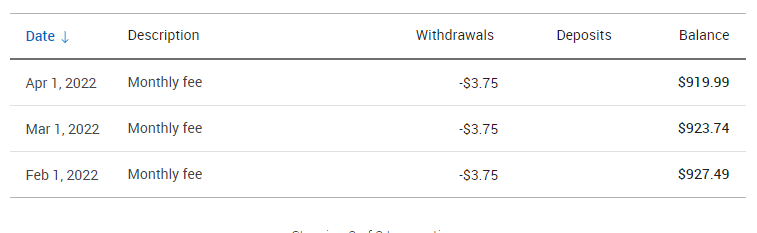 We need to pay for Putting League – Approximately $200.Revenue was approximately $150.00We need to pay for tags$7x30=$210.00Fundraising (Short- and long-term revenue streams for the club), (Nate Kaye, Julien Rogers)T sign SponsorshipTags/Membership driveEvents (League, Tournaments, Youth Engagement) (Micah Streeter, Nate Kaye, Julien Rogers)Summer League – Julien will runUnofficial pre-season starting this week.Official Start Date? Potential early June officially (Wed June 1st)Town Agreement/Rental – with PeterDiscussion - Need discs?….or just Cash prizes? Extra dollar for CTP?Or club merch?$5 bucks – plus $2 Ace PotContinue conversation next meeting Infrastructure (Peter Ewald, Dave Caplan, Micah Streeter)Spring Course Clean Day / Move BasketsEarlier May?SignageSponsorship packagePut together one page and contract Two levelsSmall signs - $200 minimum3 years Platinum level - $1000 minimum5 yearsWhat do they get in return?SignWebsiteFacebookUse course stats and Facebook statsCraig to call Home Depot and RolstonsMembership (Growth, By-Laws, Elections, social media (website and Instagram (Julien Rogers, Peter Ewald, Craig Nakamoto)Memberships packagesDifferent levels – One with all the goodies and one basic.One Level includes - $25StickerBag TagJustin ordered and done. Cost - $7 each Number – 30Ace Pot – Whole if member, half if not a memberDiscs?Minis?Nate talk to Ryan and MicahMinimum 50?Clothing	Add White and Black to T ShirtsAdd one more colour to Hoodie - GreyVolume discount – Peter asks BethDri-Fit T shirt instead of PoloPricingT shirt - $25Hoodie - $60Stickers - $2.50Club buys – 100Hats - $25ACTION ITEMS:Peter to updated clothing with Portage PromotionsCraig to contact Home Depot and Rolstons for T sign postPeter to create one page sponsorship package flyerEveryone to reach out to potential sponsorsMicah to talk to Top link re: discs for leagueJustin and Peter to arrange payment to tag guyNate and Peter to arrange payment to School boardPeter to do social media post for membership/tagsPeter to follow up with Colleen at TOHPeter to follow up with Fluent